LösungenAufgabe 1:Zeichne ein beliebiges Dreieck und schreibe drei verschiedene Rechnungen zur Berechnung des Flächeninhalts auf. jede Dreiecksseite kann als Grundseite betrachtet werdenAufgabe 2:Ein Parallelogramm mit dem Flächeninhalt  hat eine 12cm lange Seite. Berechne die zugehörige Höhe.Rechnung:  Höhe 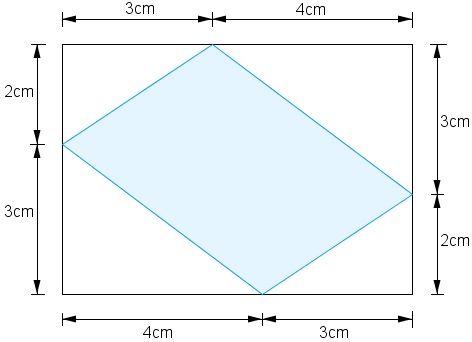 Aufgabe 3:Berechne den Flächeninhalt der gefärbten Fläche.Rechnung:Aufgabe 4:Ein Dreieck hat eine 6cm lange Seite. Die zugehörige Höhe beträgt 4cm.Wie verändert sich der Flächeninhalt, wenn man die Höhe verdoppelt?Der Flächeninhalt wird verdoppelt.Zeichne zwei verschiedene Dreiecke, deren Flächeninhalt halb so groß ist wie der des gegebenen Dreiecks.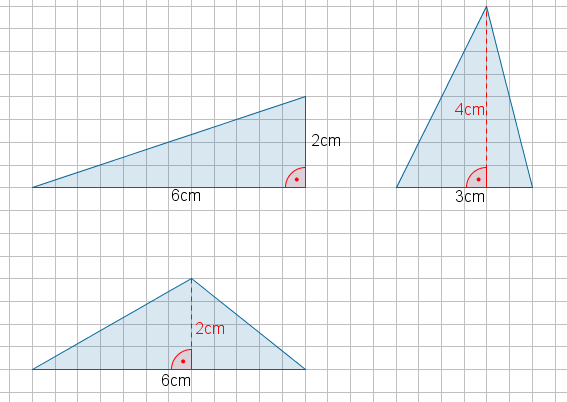 Aufgabe 5:Ein Rechteck mit den Seitenlängen a und b hat den Flächeninhalt A und den Umfang U. Berechne die fehlenden Größen. ,    	         b)     ,   	       c)    ,    ;        ;         ;        Aufgabe 6:Bei einem Rechteck werden alle Seitenlängen verdreifacht. Wie verändern sich dabei Umfang und Flächeninhalt des Rechtecks?Der Umfang wird verdreifacht, der Flächeninhalt wird neunmal so groß!Wie verändert sich der Umfang eines Quadrats, wenn sein Flächeninhalt viermal so groß wird? Zeichne und rechne.Die Seitenlänge wird verdoppelt, also wird auch der Umfang verdoppelt!Aufgabe 7:Ein rechteckiger Marktplatz mit den Maßen 60m x 40m soll neu gepflastert werden. Ein Pflasterstein ist 10cm lang und 10cm breit. Er wiegt ca. 1,5kg.Wie viele Pflastersteine werden benötigt?  ;Anzahl der benötigten Pflastersteine:  Oder:  Anzahl der benötigten Pflastersteine:  Wie viele LKW-Ladungen sind das, wenn ein LKW 20t laden darf?Gewicht der Pfalstersteine:  Anzahl LKW-Ladungen:  Aufgabe 8:		e)     			i)     	    		f)        		j)                        		g)       		k)       		h)       		l)      Aufgabe 9:Wandle zunächst in gleiche Einheiten um und berechne dann.		            	g)  	h)   				i)  		j)     	k)  		l)   